Location Risk Assessment Sheet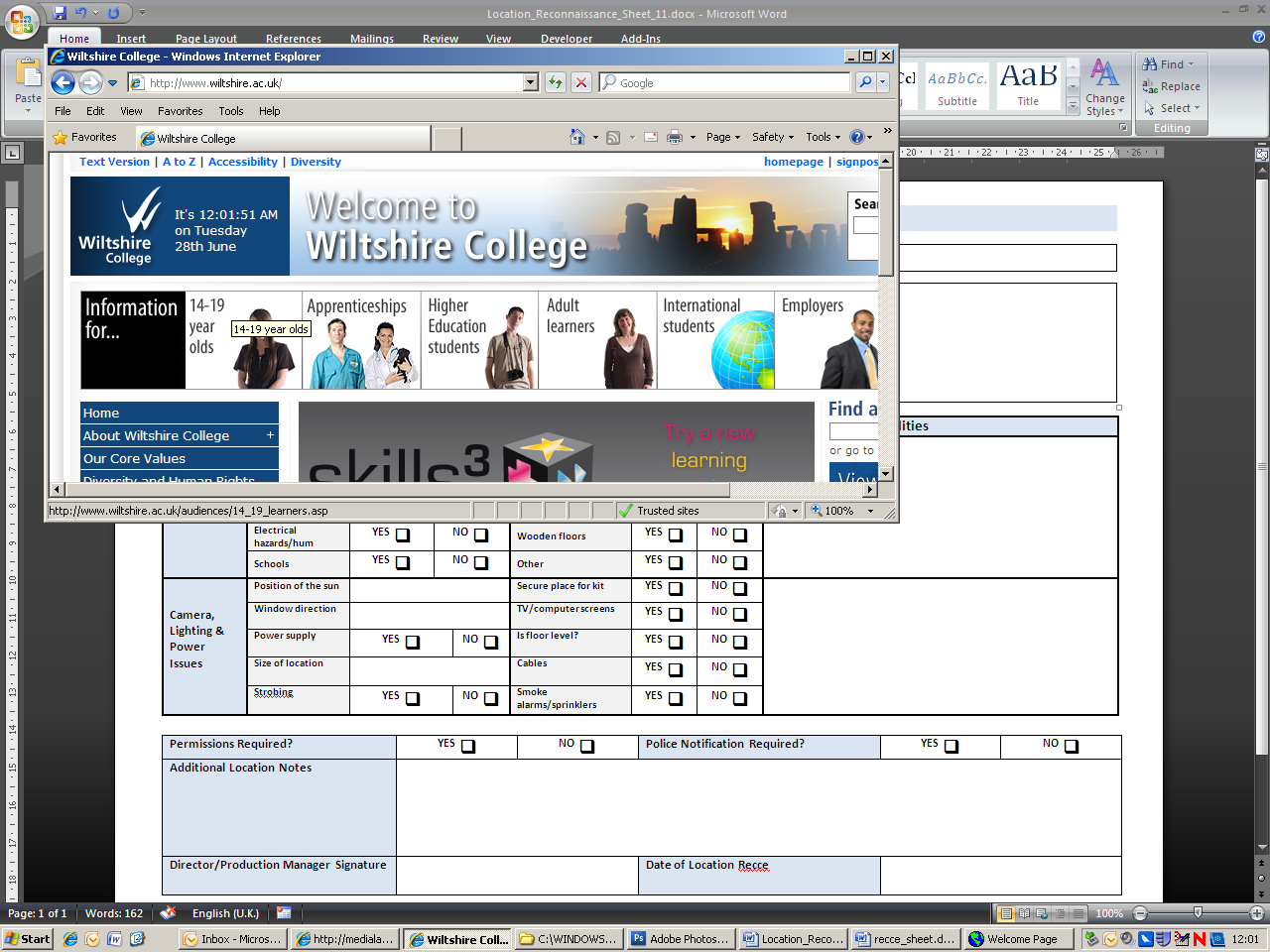 Production TitleWi-FiLocation for Scene No(s).1LocationParkActivityFilming scene 1PART A - Hazard list – select your hazards from the list below and use these to complete Part B PART A - Hazard list – select your hazards from the list below and use these to complete Part B PART A - Hazard list – select your hazards from the list below and use these to complete Part B PART A - Hazard list – select your hazards from the list below and use these to complete Part B PART A - Hazard list – select your hazards from the list below and use these to complete Part B PART A - Hazard list – select your hazards from the list below and use these to complete Part B PART A - Hazard list – select your hazards from the list below and use these to complete Part B PART A - Hazard list – select your hazards from the list below and use these to complete Part B HazardsTickHazardTickHazardTickHazardTickAssault by personHot environmentSharp object / materialFireAttack by animalIntimidationSlippery surfaceExplosive MaterialsCold environmentLifting EquipmentTrip hazardHazardous substanceCrush by loadManual handlingVehicle impact / collisionPhysical damage to KitContact with cold surfaceObject falling, moving or flyingWorking at heightWorking AloneContact With Hot SurfaceObstruction / exposed featureElectric shockOther (please specify in Part B)PART B – Risk AssessmentPART B – Risk AssessmentPART B – Risk AssessmentPART B – Risk AssessmentPART B – Risk AssessmentPART B – Risk AssessmentPART B – Risk AssessmentPART B – Risk AssessmentPART B – Risk AssessmentHazardsList what could cause harm from this activity e.g. working at height, trip hazard, fire, etc.Who exposedList who might be harmed from this activity e.g. staff, contractors, contributors, public, etc.Who exposedList who might be harmed from this activity e.g. staff, contractors, contributors, public, etc.RiskDecide the level of risk as if you were to do the activity without your controlsRiskDecide the level of risk as if you were to do the activity without your controlsControl measuresFor each hazard, list the measures you will be taking to minimise the risk identifiede.g. appointing competent persons, training received, planning, use of personal protective equipment, provision of first aid, etc.Control measuresFor each hazard, list the measures you will be taking to minimise the risk identifiede.g. appointing competent persons, training received, planning, use of personal protective equipment, provision of first aid, etc.RiskNow decide level of risk once all your controls are in placeRiskNow decide level of risk once all your controls are in placeAssault by personAll cast & crewAll cast & crewVERY LOWWorking in public areas some of the public may not wish to be filmed. Ensure all crew are polite and respect the wishes of others.Working in public areas some of the public may not wish to be filmed. Ensure all crew are polite and respect the wishes of others.VERY LOWIAssault by personAll cast & crewAll cast & crewLOWIWorking in public areas some of the public may not wish to be filmed. Ensure all crew are polite and respect the wishes of others.Working in public areas some of the public may not wish to be filmed. Ensure all crew are polite and respect the wishes of others.LOWAssault by personAll cast & crewAll cast & crewMEDIUMWorking in public areas some of the public may not wish to be filmed. Ensure all crew are polite and respect the wishes of others.Working in public areas some of the public may not wish to be filmed. Ensure all crew are polite and respect the wishes of others.MEDIUMAssault by personAll cast & crewAll cast & crewHIGHWorking in public areas some of the public may not wish to be filmed. Ensure all crew are polite and respect the wishes of others.Working in public areas some of the public may not wish to be filmed. Ensure all crew are polite and respect the wishes of others.HIGHAssault by personAll cast & crewAll cast & crewEXTREMELY HIGHWorking in public areas some of the public may not wish to be filmed. Ensure all crew are polite and respect the wishes of others.Working in public areas some of the public may not wish to be filmed. Ensure all crew are polite and respect the wishes of others.EXTREMELY HIGHCold environmentAll cast & crewAll cast & crewVERY LOWIWith wet weather the temperature is effected, make sure all crew wear appropriate clothing and that there is a way to keep cast warm and dry between takes.With wet weather the temperature is effected, make sure all crew wear appropriate clothing and that there is a way to keep cast warm and dry between takes.VERY LOWICold environmentAll cast & crewAll cast & crewLOWWith wet weather the temperature is effected, make sure all crew wear appropriate clothing and that there is a way to keep cast warm and dry between takes.With wet weather the temperature is effected, make sure all crew wear appropriate clothing and that there is a way to keep cast warm and dry between takes.LOWCold environmentAll cast & crewAll cast & crewMEDIUMWith wet weather the temperature is effected, make sure all crew wear appropriate clothing and that there is a way to keep cast warm and dry between takes.With wet weather the temperature is effected, make sure all crew wear appropriate clothing and that there is a way to keep cast warm and dry between takes.MEDIUMCold environmentAll cast & crewAll cast & crewHIGHWith wet weather the temperature is effected, make sure all crew wear appropriate clothing and that there is a way to keep cast warm and dry between takes.With wet weather the temperature is effected, make sure all crew wear appropriate clothing and that there is a way to keep cast warm and dry between takes.HIGHCold environmentAll cast & crewAll cast & crewEXTREMELY HIGHWith wet weather the temperature is effected, make sure all crew wear appropriate clothing and that there is a way to keep cast warm and dry between takes.With wet weather the temperature is effected, make sure all crew wear appropriate clothing and that there is a way to keep cast warm and dry between takes.EXTREMELY HIGHIntimidationAll cast & crewAll cast & crewVERY LOWWorking in public areas some of the public may not wish to be filmed. Ensure all crew are polite and respect the wishes of others.Working in public areas some of the public may not wish to be filmed. Ensure all crew are polite and respect the wishes of others.VERY LOWIIntimidationAll cast & crewAll cast & crewLOWIWorking in public areas some of the public may not wish to be filmed. Ensure all crew are polite and respect the wishes of others.Working in public areas some of the public may not wish to be filmed. Ensure all crew are polite and respect the wishes of others.LOWIntimidationAll cast & crewAll cast & crewMEDIUMWorking in public areas some of the public may not wish to be filmed. Ensure all crew are polite and respect the wishes of others.Working in public areas some of the public may not wish to be filmed. Ensure all crew are polite and respect the wishes of others.MEDIUMIntimidationAll cast & crewAll cast & crewHIGHWorking in public areas some of the public may not wish to be filmed. Ensure all crew are polite and respect the wishes of others.Working in public areas some of the public may not wish to be filmed. Ensure all crew are polite and respect the wishes of others.HIGHIntimidationAll cast & crewAll cast & crewEXTREMELY HIGHWorking in public areas some of the public may not wish to be filmed. Ensure all crew are polite and respect the wishes of others.Working in public areas some of the public may not wish to be filmed. Ensure all crew are polite and respect the wishes of others.EXTREMELY HIGHLifting EquipmentAll crewAll crewVERY LOWIEquipment will be moved around on set.Make sure all equipment moved is moved sensibly and no one is carry to much equipment.Equipment will be moved around on set.Make sure all equipment moved is moved sensibly and no one is carry to much equipment.VERY LOWILifting EquipmentAll crewAll crewLOWEquipment will be moved around on set.Make sure all equipment moved is moved sensibly and no one is carry to much equipment.Equipment will be moved around on set.Make sure all equipment moved is moved sensibly and no one is carry to much equipment.LOWLifting EquipmentAll crewAll crewMEDIUMEquipment will be moved around on set.Make sure all equipment moved is moved sensibly and no one is carry to much equipment.Equipment will be moved around on set.Make sure all equipment moved is moved sensibly and no one is carry to much equipment.MEDIUMLifting EquipmentAll crewAll crewHIGHEquipment will be moved around on set.Make sure all equipment moved is moved sensibly and no one is carry to much equipment.Equipment will be moved around on set.Make sure all equipment moved is moved sensibly and no one is carry to much equipment.HIGHLifting EquipmentAll crewAll crewEXTREMELY HIGHEquipment will be moved around on set.Make sure all equipment moved is moved sensibly and no one is carry to much equipment.Equipment will be moved around on set.Make sure all equipment moved is moved sensibly and no one is carry to much equipment.EXTREMELY HIGHSlippery surfaceAll cast & crewAll cast & crewVERY LOWWhere it had been raining the park became slippery in certain areas. Test areas before cast use them to reduce risk and warm cast before filming begins. Where it had been raining the park became slippery in certain areas. Test areas before cast use them to reduce risk and warm cast before filming begins. VERY LOWISlippery surfaceAll cast & crewAll cast & crewLOWIWhere it had been raining the park became slippery in certain areas. Test areas before cast use them to reduce risk and warm cast before filming begins. Where it had been raining the park became slippery in certain areas. Test areas before cast use them to reduce risk and warm cast before filming begins. LOWSlippery surfaceAll cast & crewAll cast & crewMEDIUMWhere it had been raining the park became slippery in certain areas. Test areas before cast use them to reduce risk and warm cast before filming begins. Where it had been raining the park became slippery in certain areas. Test areas before cast use them to reduce risk and warm cast before filming begins. MEDIUMSlippery surfaceAll cast & crewAll cast & crewHIGHWhere it had been raining the park became slippery in certain areas. Test areas before cast use them to reduce risk and warm cast before filming begins. Where it had been raining the park became slippery in certain areas. Test areas before cast use them to reduce risk and warm cast before filming begins. HIGHSlippery surfaceAll cast & crewAll cast & crewEXTREMELY HIGHWhere it had been raining the park became slippery in certain areas. Test areas before cast use them to reduce risk and warm cast before filming begins. Where it had been raining the park became slippery in certain areas. Test areas before cast use them to reduce risk and warm cast before filming begins. EXTREMELY HIGHDirector/Production Manager SignatureDirector/Production Manager SignatureCraig ArnottCraig ArnottCraig ArnottDate of Location RecceN/AN/AN/A